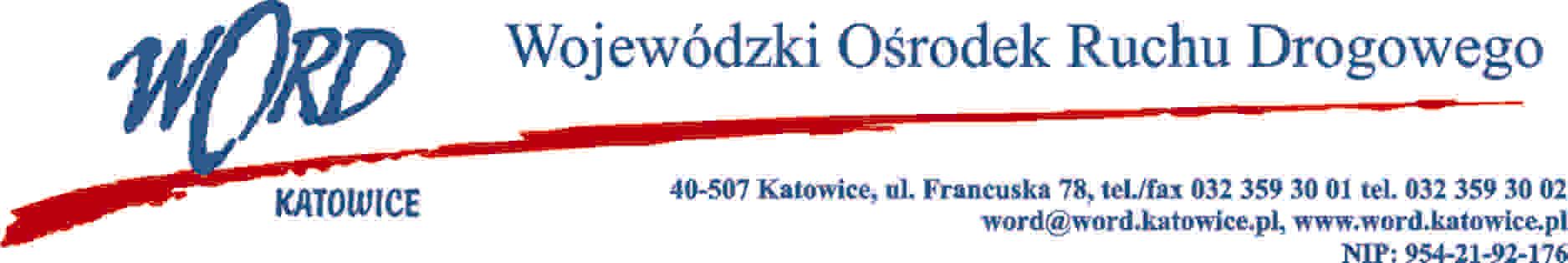 Katowice, dnia 22.01.2024 r. AT-ZP.261.6.14.2024.ŁŻInformacja z otwarcia ofert w dniu 19.01.2024 r.Dotyczy: informacji z otwarcia ofert w dniu 19.01.2024 r. o godz. 10:30. w postępowaniu w trybie regulaminu zamówień publicznych na wybór wykonawcy, który będzie świadczył kompleksowe usługi serwisowe i napraw pojazdów ciężarowych oraz przyczep będących własnością Wojewódzkiego Ośrodka Ruchu Drogowego w  Katowicach w okresie od 22.01.2024 – 31.12.2024 roku.W przedmiotowym postępowaniu ofertę złożyli Wykonawcy: W części I najkorzystniejszą ofertę złożyła firma A.M.R. TRANS Sp. z o.o. ul. Zabrzańska 90/22, 41-907 Bytom i z tą firmą zostanie podpisana stosowna umowa.W części II postępowanie zostaje unieważnione ze względu na to, iż nie złożono żadnej oferty.Dyrektor WORD KatowiceKrzysztof PrzybylskiOtrzymują;1)Platforma przetargowa wordkatowice.logintrade.net2) bip.word.katowice.pl3) a/aCzęść I Część I Część IICzęść IICena bruttoIlość punktówCena bruttoIlość punktówA.M.R. TRANS Sp. z o.o. ul. Zabrzańska 90/22, 41-907 Bytom1828,90100,00